	Cartes « Plus près de... »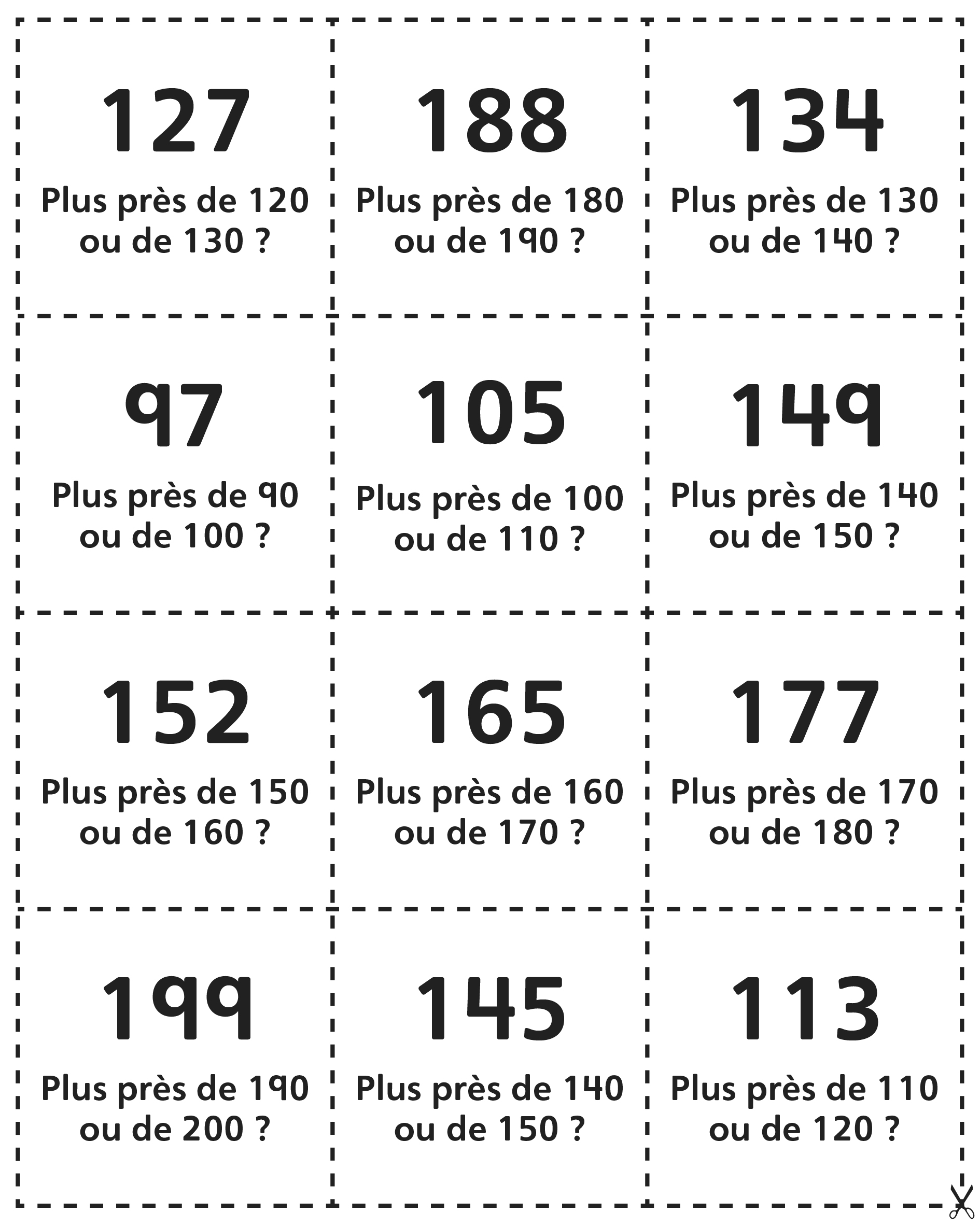 Cartes « Plus près de... » (pour Accommodation)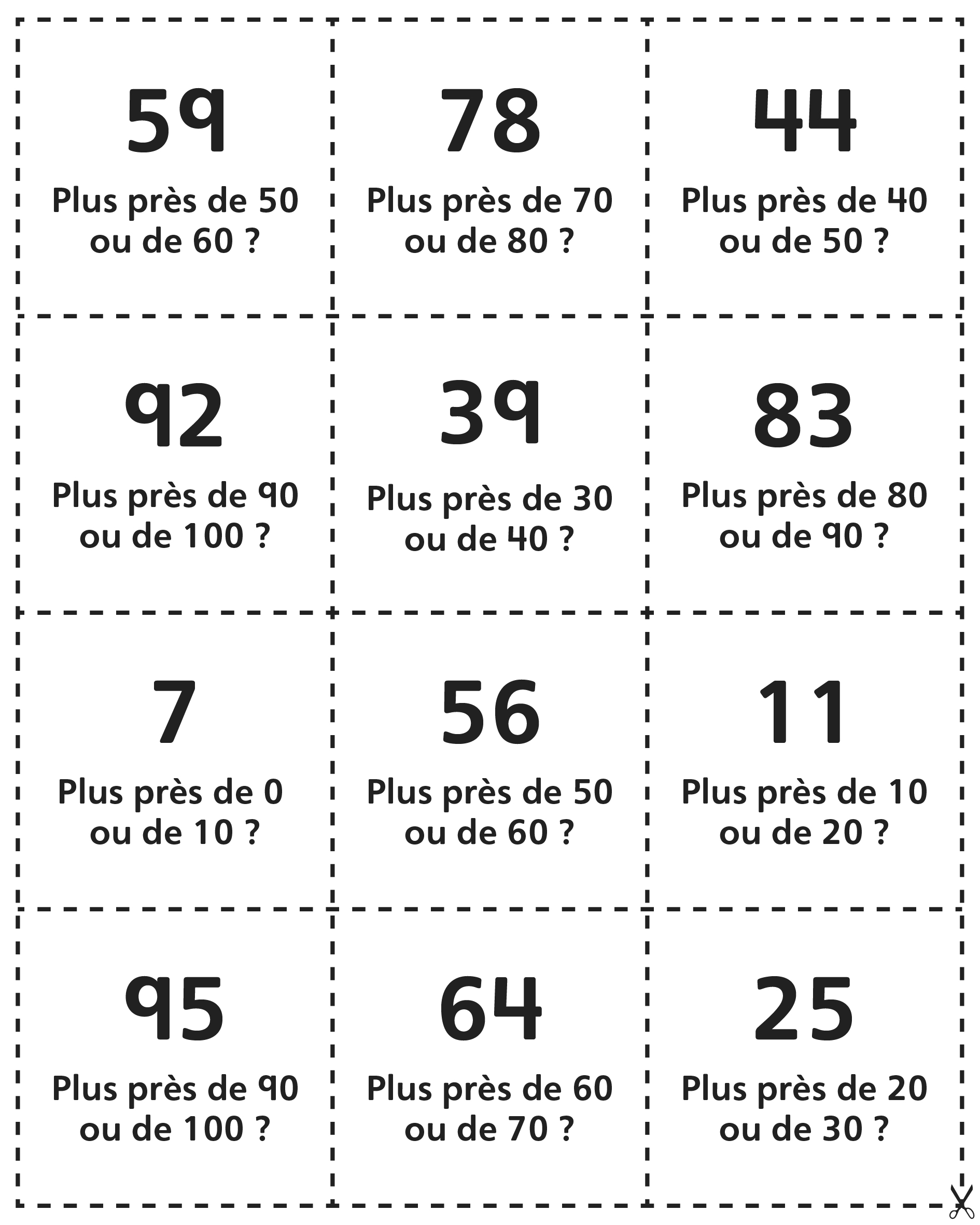 Cartes « Plus près de... » (pour classes combinées)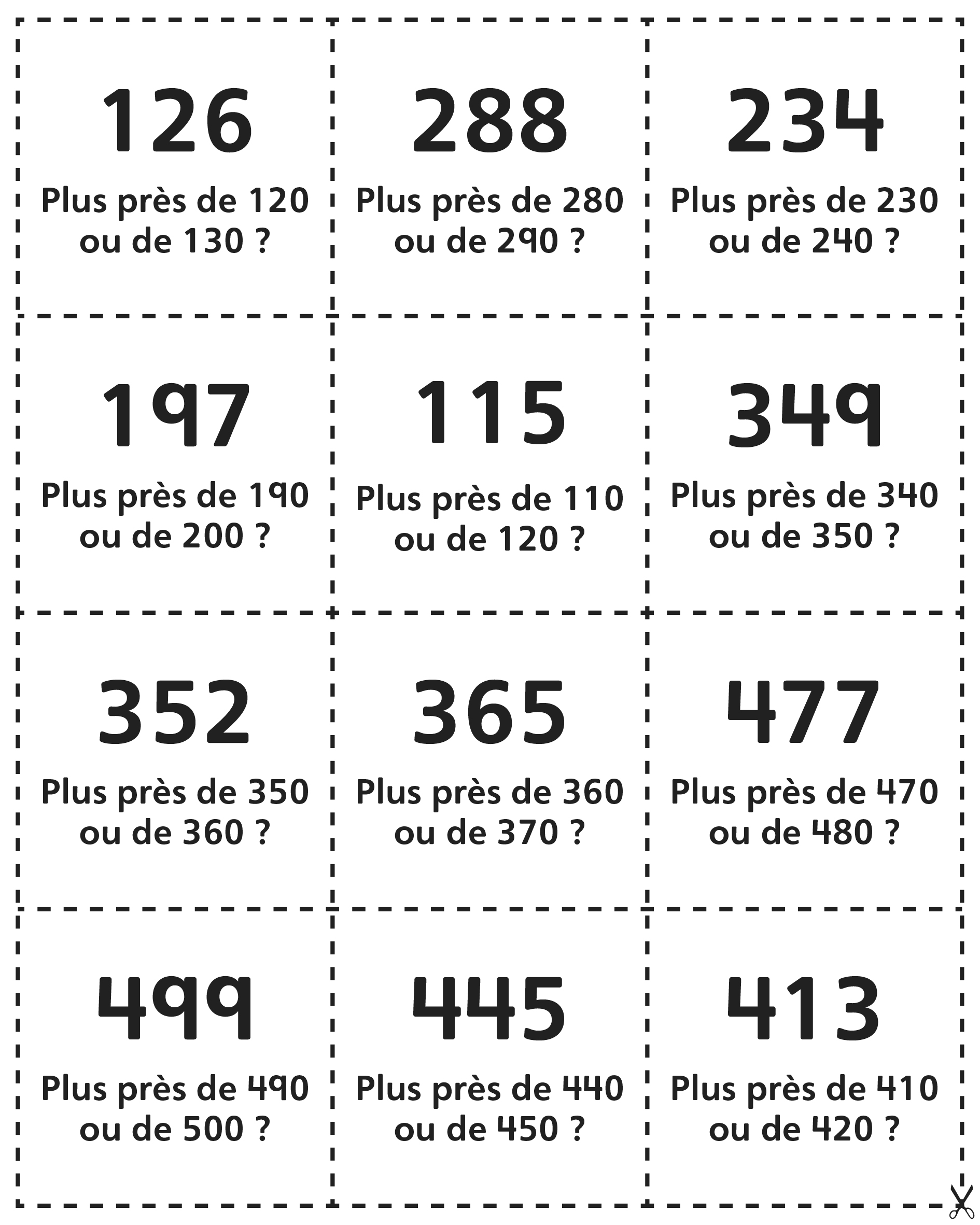 